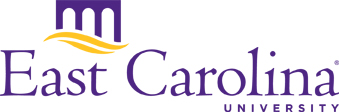 ECU Staff Senate AgendaThursday, January 9, 2014ECHI Conference Room3:00 pm – 5:00 pmCall to Order – Chair, Senator Garrett KillianSenate Address - Senator Penney Doughtie on the NC-4 SurveyRoll Call – Senator Judy HavermannApproval of Minutes – Senator Judy HavermannGuest SpeakerRhonda Anderson, Benefits – Human ResourcesCommunity Involvement LeaveExecutive Committee CommentsChair – Senator Garrett KillianChair Elect – Senator Mary SchillerTreasurer – Senator Lisa OrmondSecretary – Senator Judy HavermannCommittee Reports By-LawsCommunications and MarketingDiversityHuman ResourcesLeadership and Professional DevelopmentRewards and RecognitionMembership CommitteeScholarshipOld BusinessNew BusinessBy-Laws Committee:  Resolution for review and vote.AnnouncementsThe next Staff Senate meeting will be held Tuesday, February 11, 2014 in the East Carolina Heart Institute Conference Room.AdjournmentAttachments:  Approved Minutes of November 14, 2013	